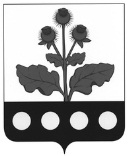 СОВЕТ НАРОДНЫХ ДЕПУТАТОВ ПЛАТАВСКОГО СЕЛЬСКОГО ПОСЕЛЕНИЯ РЕПЬЕВСКОГО МУНИЦИПАЛЬНОГО РАЙОНА ВОРОНЕЖСКОЙ ОБЛАСТИРЕШЕНИЕ«16»  октября 2019 г. № 157       с. ПлатаваО повышении (индексации) должностных окладов, надбавок к должностным окладам за классный чин, пенсии за выслугу лет (доплаты к пенсии) и внесении изменений в решения Совета народных депутатов Платавского сельского поселения Репьевского муниципального района1. Повысить (проиндексировать) с 1 октября 2019 года в 1,043 раза:1.1. Размеры должностных окладов муниципальных служащих, замещающих должности муниципальной службы, и размеры ежемесячных надбавок к должностным окладам за классный чин, установленные решением Совета народных депутатов Платавского сельского поселения Репьевского муниципального района от 27.12.2010 г. №25 «О денежном содержании муниципальных служащих органов местного самоуправления Платавского сельского поселения Репьевского муниципального района»;1.2. Размеры должностных окладов работников, замещающих должности, не отнесенные к должностям муниципальной службы в органах местного самоуправления Репьевского муниципального района, установленные решением Платавского сельского поселения Совета народных депутатов Репьевского муниципального района от 27.12.2010 г. №26 «Об оплате труда работников, замещающих должности, не являющиеся должностями муниципальной службы органов местного самоуправления Платавского сельского поселения Репьевского муниципального района».1.3. Размер должностного оклада лица, замещающего выборную муниципальную должность, осуществляющего свои полномочия на постоянной основе Платавского сельского поселения Репьевского муниципального района Воронежской области, установленный решением Платавского сельского поселения Совета народных депутатов Репьевского муниципального района от 27.12.2010 г. №27 «О реализации отдельных гарантий осуществления полномочий выборного должностного лица Платавского сельского поселения».2. Проиндексировать с 1 октября 2019 года в 1,043 раза размеры доплат к страховой пенсии по старости (инвалидности) лицам, замещавшим муниципальные должности и размеры пенсий за выслугу лет муниципальных служащих органов местного самоуправления Платавского сельского поселения Репьевского муниципального района.3. Установить, что при повышении (индексации) должностных окладов и окладов за классный чин их размеры подлежат округлению до целого рубля в сторону увеличения.4. Внести следующие изменения в решение Совета народных депутатов Платавского сельского поселения Репьевского муниципального района от 27.12.2010 г. №25 «О денежном содержании муниципальных служащих органов местного самоуправления Платавского сельского поселения Репьевского муниципального района» (далее – Решение 1):4.1. Пункт 3.2. части 3 Положения об оплате труда муниципальных служащих органов местного самоуправления Репьевского муниципального района, утвержденного Решением 1, изложить в следующей редакции:« 3.2. Ежемесячная надбавка к должностному окладу за классный чин3.2.1. Ежемесячная надбавка к должностному окладу за классный чин устанавливается в следующих размерах:»;4.2. Приложение 2 к Решению 1 изложить в следующей редакции:«                                                               Приложение 2к решению Совета народных депутатов Платавского_ сельского поселенияРепьевского муниципального района Воронежской областиот «27» декабря 2010 года № 25Размерыдолжностных окладов по должностям муниципальной службы органов местного самоуправленияПлатавского сельского поселенияРепьевского муниципального района Воронежской области».5. Внести следующее изменение в решение Совета народных депутатов Платавского сельского поселения Репьевского муниципального района от 27.12.2010 г. № 26 «Об оплате труда работников, замещающих должности, не являющиеся должностями муниципальной службы органов местного самоуправления Репьевского сельского поселения Репьевского муниципального района» (далее – Решение 2):приложение 2 к Решению 2 изложить в следующей редакции:«                                                                   Приложение 2к решению Совета народных депутатов Платавского сельского поселения Репьевского муниципального района Воронежской областиот «27» декабря 2010 года № 26Размерыдолжностных окладов по должностям работниковорганов местного самоуправления Репьевского сельского поселения Репьевского муниципального районаВоронежской области».6. Внести следующее изменение в решение Совета народных депутатов Платавского сельского поселения Репьевского муниципального района от 27.12.2010 г. № 27 «О реализации отдельных гарантий осуществления полномочий выборного должностного лица Платавского сельского поселения» (далее – Решение 3):в пункте 2.1. части 2 приложения 1 к Решению 3 цифры «8445» заменить цифрами «8809».7. Настоящее решение вступает в силу после его официального обнародования и распространяет свое действие на правоотношения, возникшие с 01.10.2019 г.Классные чинымуниципальных служащихРазмеры надбавки (рублей)Главный муниципальный советник муниципальной службы 1 класса1826Главный муниципальный советник муниципальной службы 2 класса1643Главный муниципальный советник муниципальной службы 3 класса1461Советник муниципальной службы 1 класса1279Советник муниципальной службы 2 класса1097Советник муниципальной службы 3 класса915Референт муниципальной службы 1 класса715Референт муниципальной службы 2 класса612Референт муниципальной службы 3 класса505Секретарь муниципальной службы 1 класса366Секретарь муниципальной службы 2 класса305Секретарь муниципальной службы 3 класса244Группа должностей Наименование должности Размер должностного оклада (рублей)АДМИНИСТРАЦИЯ сельского поселенияАДМИНИСТРАЦИЯ сельского поселенияАДМИНИСТРАЦИЯ сельского поселенияСтаршаяВедущий специалист 4108№п/пНаименование должностейРазмер должностного оклада(рублей)1231Главный бухгалтер52923Системный администратор42544Старший инспектор 40525Техник по вождению автомобиля40526Инспектор32417Технический секретарь32418Техник по эксплуатации здания32419Кассир283610Техник по уборке помещений2432Глава сельского поселенияВ.В.Горбунов